Freedom of Information Act 2000 disclosure log entryReference17-18194Date sent17/10/2017SubjectICT Strategy and StructureDetails of enquiryI wish to submit a new freedom of information request relating to the organisations internal plans and strategies around the following departments:Information Technologya. IM&T, IS, ICT Strategy 2016 (Not Clinical Strategy)b. IM&T, IS, ICT Business/Departmental Plan 2017/18- Update/Versionc. IM&T, IS, ICT Department Org ChartFor the documents I have requested above I require the most recent 2018 version/update. If there’re documents that have not yet been published, then please provide me with the relevant date of when these documents will be available.Response SentIM&T, IS, ICT Strategy 2016 (Not Clinical Strategy)The IM&T Strategy for the period 2016-18 is embedded below right.  Pls click on this to open IM&T, IS, ICT Business/Departmental Plan 2017/18- Update/VersionDoes not existIM&T, IS, ICT Department Org ChartThe IM&T Department organisation structure is as follows on the next page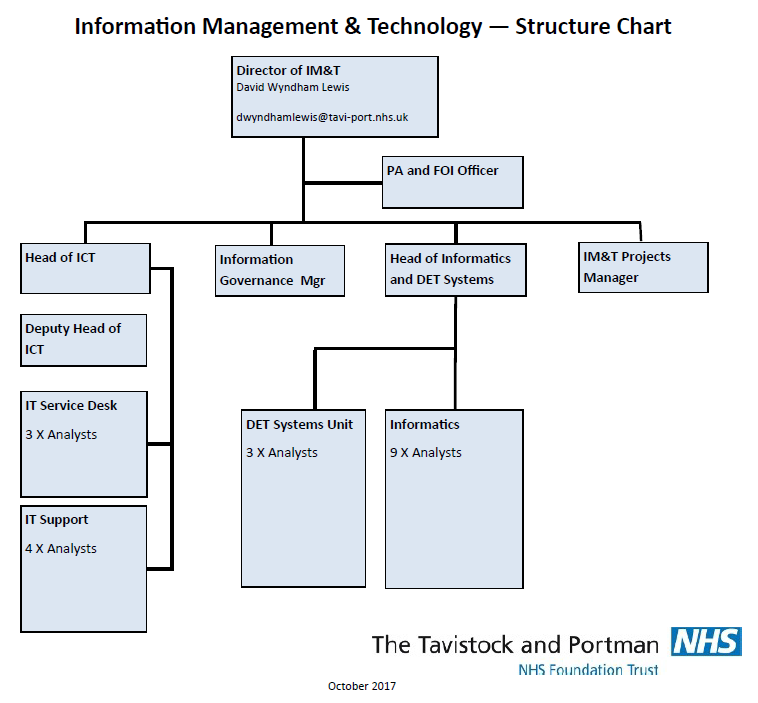 